«Играем и учимся»Игры в логопедической работе с младшими школьниками с ОВЗ  Самой распространенной формой нарушения письма у учащихся начальной школы с ОВЗ является дисграфия на почве нарушения языкового анализа и синтеза. Дисграфия этой формы проявляется на письме следующим образом:- пропуски букв (гласных, согласных в словах);-добавление лишних букв, слогов;-слитное написание слов;-раздельное написание слов;-пропуски слов или словосочетаний в предложениях;-нарушение в обозначении границ предложений.        Преодолеть эти трудности и придать привлекательность занятиям помогают речевые игры. Дети овладевают в игре навыками языкового анализа и синтеза, учатся оценивать свои ответы и решения. У учащихся активизируется внимание, мыслительная и речевая деятельность. Игровые ситуации помогают закрепить учебный материал, снимают усталость, напряжение.         Система речевых игр состоит из поэтапного формирования навыка языкового анализа и синтеза:1 этап -  вербальный анализ и синтез;2 этап -  слоговой анализ и синтез;3 этап – фонематический анализ и синтез.1.Вербальный анализ и синтез          На первом этапе коррекционной работы игры используются для того, чтобы научить детей выделять предложение из потока речи, вычленять слова из предложения, закреплять знание терминов слово - предложение.«Стрелочники» Детям раздаются «светофоры» с цифрами от 1 до 5.     Логопед   читает небольшой рассказ.      Дети, прослушав рассказ, должны поднять «светофор» с цифрой, соответствующей количеству предложений в рассказе. Если цифра   верна, то поезд благополучно минует станцию. Если кто-то ошибся и неправильно сосчитал предложения, поезд задерживается на станции. Стрелочник получает штрафное очко. Логопед читает 4-5 коротких рассказов. Выигрывает игрок, у которого наименьшее количество штрафных очков.Примерные тексты:На ветку клена сел чижик. Он запел. Чижики поют хорошо.Дима и Лена ушли в лес. Дети нашли дупло. В дупле была белка.Митя и Леша удили рыбу. Вот ерш и карась. А это щука. Дети кладут рыбу в ведро.Пришла осень.  Птицы улетели на юг. По небу ходят тучи. Часто дует холодный ветер. Скоро первый снег.Живет в пруду щука. Там плавают ерши и лещи. Прячутся рыбы от щуки. Но щука хитра. Она караулит свою добычу.Осенью деревья дарят елочке подарки. Осина дарит красные китайские фонарики. Клен роняет оранжевые звезды. И стоит елочка нарядная. Раскинула лапки, а на ладошках подарки.  «Ответь одним предложением»Дети должны ответить на вопрос одним предложением, стараясь, чтобы предложение было коротким и понятным. Хорошо использовать известные вопросы-шутки  (вопросы с «бородой»).       На какое дерево садится ворона во время проливного дождя? (На мокрое).Что можно увидеть с закрытыми глазами? (Сон).За чем чай пьют? (За столом).Что это за пятачок, на который ничего не купишь? (Пятачок свиньи).«Закончи рассказ»           Пошел темной ночью серый ежик гулять. Увидел красную клюквинку и наколол на серую иголочку. Увидел желтые листья и тоже наколол.          Вдруг заметил ежик в темной луже голубую звезду. Тоже хотел наколоть – да ничего не вышло. Подумал он, подумал и накрыл ее лопушком: пусть до утра полежит.  	А утром под лопухом вместо голубой звезды нашел большое красное солнышко.          Варианты окончания: 1.Понял ежик, что отражение звезды принял за настоящую звезду.  2.  Подумал ежик, что ночью кто-то его звезду унес.	«Мы – тоже»         Логопед читает рассказ, делая остановку в конце каждого предложения. Дети должны хором сказать: «Мы - тоже», если это годится по смыслу.	         Однажды второклассники пошли в лес.  Они хотели набрать много грибов и ягод.  Дети взяли с собой корзины.  Все ребята собрались на опушке и вместе вошли в лес.  Он был густой, дремучий.  Сосны там были высокие-высокие. Ребята стали кричать друг другу: «Ау!»  Лес отвечал им эхом.  Грибы и ягоды быстро очутились у ребят в корзинах.  Довольные, дети вернулись домой.«Путаница»         Игра с мячом. Логопед читает предложения и подает мяч ребенку. Ребенок должен исправить предложение, изменив его по смыслу. Если ответ верный, мяч передается следующему игроку. Если ответ неверный, то мяч остается у этого игрока, пока команда не поможет ему. Выигрывает тот участник, у кого мяч не задержался  ни одного раза.Речевой материал:Сковорода жарила рыбу на бабушке.Серая мышка ловила шуструю кошку.Река прыгнула в крокодила.Коза пасла Женю.Дерево бодро стучит по дятлу.Мячик загнал под шкаф Пушка.2. Слоговой анализ и синтез        Используемые на этом этапе игровые приемы служат для закрепления умения делить слова на слоги; выделять из слова заданный слог; определять количество слогов в слове; наблюдать слогообразующую роль гласных звуков.«Шифровальщики»Выделить из слова заданный слог, записать его. Затем из выделенных слогов составить слова.1)  Из названий картинок выделить первый слог, составить слово. 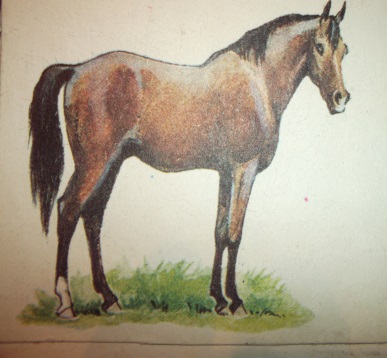 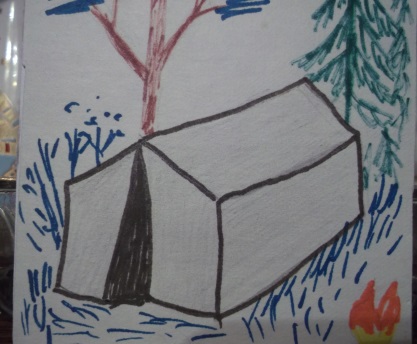 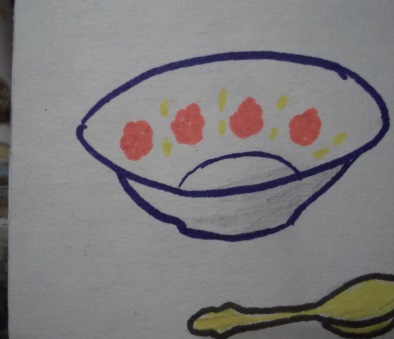 ЛО – ПА - ТА2)  Выделить из слов заданный слог, составить из слогов слова, найти лишнее слово.Выделить и записать первые слоги слов: восемь, ромашка, налим (ворона).Выделить и записать вторые слоги в словах: пригорок, голубой, глубина (голуби).Выделить и записать первые слоги слов: пила, жаворонок, малина (пижама).Выделить и записать вторые слоги в словах: гуси, финики, спица (синица).Выделить и записать вторые слоги в словах: красота, корона, доска (сорока).3) Выделить в словах ударные слоги (письменно) и составить из них предложение.Горы, пилоты, сова, без, удочка, зима, капуста, красота, яма, рисунок, маленький.Голова без ума – пустая сума. 3. Слоговая арифметика № 1БОЙ + КОСТЬ =  ?ПАС + ПОРТ = ?ВОЗ + ДУХ = ?ВЕС + НА = ?БАЛ + КОН = ?СТОЛ + ЯР = ?Слоговая арифметика №2(ГРУБЫЙ – БЫЙ) + (ШАРЫ – РЫ) = ?(КРОВАТЬ – ВАТЬ) + (ХАЛАТ – ЛАТ) = ?(СТАДО – ДО) + (КАНВА – ВА) = ?(ПРУДЫ – ДЫ) + (ВИНТИК – ВИН) = ?«Кто самый внимательный?»         Логопед читает предложения, дети записывают только слова, состоящие из трех слогов.         Около школы был пустырь. Стадо прошло мимо нашего домика. Под окном стояла лошадь. В клетке сидит белая мышь. Весной береза оживает.        Если дети правильно выполнят задание, получится предложение: Около нашего домика стояла белая береза.«Иди по стрелке»        Детям выдаются по 3-4 карточки со словами, записанными по слогам. Слоги соединяются стрелочками.  Дети должны прочитать слова. Выигрывает тот, кто первый правильно прочтет слова на карточках. Например: черемухаЧЕ                                   МУ	              ХА                                                     РЁ	3.Фонематический анализ и синтез        На этом этапе дети учатся определять место и наличие данного звука в словах, вычленять из слова первый или последний звук, определять последовательность и количество звуков в слове.	«Собери бусы»       Участникам игры раздаются разноцветные кружки одинакового размера. Логопед называет слова, дети должны выделить первый (второй, третий или последний) звук в слове и записать букву на кружке-бусинке, затем из кружков выкладываются «бусы». Выигрывает тот, у кого получится больше слов или самые длинные бусы.- Выделить  первый звук в словах и записать буквы на «бусинках»:   маска,  уши,  хор, аист. - Выделить второй звук в словах и записать буквы: чучело, стук, окунь, раки.- Выделить третий звук в словах и записать буквы: кусты, скорый, буквы.- Выделить  первый звук в словах и записать буквы: заяц, усы, банан.«У кого больше?»      Детям предлагается картинка. Надо выделить первый (второй, третий или последний) звук в ее названии. Затем дети подбирают из предложенных картинок ту картинку, название которой начинается на этот же звук. Выигрывает тот, кто найдет больше картинок на заданный звук.«Сосчитай, сколько звуков в слове»          Ученику дается карточка с написанной на ней цифрой. Ребенок должен придумать слово с таким же количеством звуков. Остальные дети должны угадать, какая цифра указана на карточке.            Данные речевые игры могут быть использованы на логопедических занятиях с учащимися 2-3 классов, имеющими нарушение чтения и письма. При подборе игр необходимо учитывать уровень сформированности навыков языкового анализа и синтеза, возрастные и индивидуальные особенности детей. Если задание оказывается легким, его можно усложнить, увеличив объем речевого материала.          Использование речевых игр и игровых приемов на занятиях позволяет успешно решать задачи коррекционной работы, способствует развитию внимания, памяти, повышает интерес детей к логопедическим занятиям.